                                                          Gmina Torzym66-235 Torzym,  ul Wojska Polskiego 32tel.(068)3413012, fax. (068)3413181   e-mail urzad@torzym.pl                    NIP: 927-14-52-983, REGON: 970770439 WOU V 341/................/10 SPECYFIKACJA   WARUNKÓW   ZAMÓWIENIAZamawiający Gmina Torzym zaprasza do złożenia oferty w postępowaniu o udzielenie zamówienia publicznego prowadzonego w trybie podstawowym bez negocjacji o wartości zamówienia nieprzekraczającej progów unijnych, o jakich stanowi art. 3 ustawy z 11 września 2019 r. - Prawo zamówień publicznych pn. „Modernizacja hydroforni w m. Garbicz.”Znak postępowania: BGN.II.271.5.2024                                                                                           Zatwierdzam:                                                                                          Burmistrz Miasta i Gminy Torzym                                                                                                 Ewelina Niwald-Brzuśnian                                                                                                                                                                                                     …………………………………………………………………………                                                                                                                                                       (podpis Kierownika Zamawiającego)                                                                           Torzym, dnia 17 czerwca 2024 r.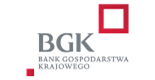 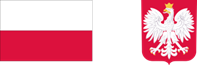 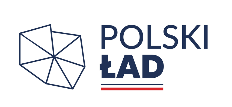 Niniejsza Specyfikacja Warunków Zamówienia  składa się z następujących części:  	Część I 	Instrukcja dla Wykonawców wraz z załącznikami; 	Część II       Dokumentacja techniczna  	Część III      Wzór umowy,	 Część I  SWZINSTRUKCJA DLA WYKONAWCÓWZamawiający:	Gmina Torzym Siedziba:	ul. Wojska Polskiego 32, 66-235 TorzymNumer NIP:	927-14-52-983Numer Regon: 	 970770439adres internetowy:	urzad@torzym.pltel + 48 68 341 30 12Adres strony  internetowej, na której  jest  prowadzone  postępowanie i na  której będą dostępne wszelkie  dokumenty  związane z  prowadzoną procedurą: www.torzym.plNumer ogłoszenia 2024/BZP 00376028/01Ustawa Pzp. – ustawa z dnia 11 września 2019 r. Prawo zamówień publicznych (Dz. U. z 2023r. poz. 1605 ze zm.);Rozporządzenie – Rozporządzenie Ministra Rozwoju, Pracy i Technologii z dnia 23 grudnia 
2020 r. w sprawie podmiotowych środków dowodowych oraz innych dokumentów 
lub oświadczeń, jakich może żądać zamawiający od wykonawcy  (Dz. U. 2020r., poz. 2415);SWZ – Specyfikacja Warunków Zamówienia:Platforma zakupowa dostępna pod adresem: https://platformazakupowa.pl/pn/torzym 
za pośrednictwem której Zamawiający prowadzi postępowania o udzielenie zamówienia publicznego;Niniejsze postępowanie o udzielenie zamówienia publicznego prowadzone jest w trybie podstawowym, o którym mowa w art. 275 pkt 1 ustawy Pzp.Zamawiający przewiduje wybór najkorzystniejszej oferty z możliwością prowadzenia negocjacji.Szacunkowa wartość przedmiotowego zamówienia nie przekracza progów unijnych, o których mowa w art. 3 ustawy Pzp.Zamówienie jest finansowane ze środków Rządowego Funduszu Polski Ład: Program Inwestycji Strategicznych oraz z budżetu Gminy Torzym.Dostępność dla osób niepełnosprawnych oraz projektowanie z przeznaczeniem dla wszystkich użytkowników (art. 100 Pzp.):Dokumentację projektową dostosowano do potrzeb wszystkich użytkowników, w tym                        zapewniono dostępność dla osób niepełnosprawnych poprzez przyjęcie wszystkich rozwiązań projektowych zgodnie z Rozporządzeniem Ministra Infrastruktury w sprawie warunków technicznych, jakim powinny odpowiadać budynki i ich usytuowanie. Niniejsze zamówienie nie jest podzielone na części. Zamawiający nie przewiduje podziału zamówienia na części z uwagi na fakt, iż potrzeba                 skoordynowania działań różnych wykonawców realizujących poszczególne części zamówienia mogłaby poważnie zagrozić właściwemu wykonaniu zamówienia. Unieważnienie postępowania  na podstawie art. 310 pkt 1 Pzp.Zamawiający przewiduje możliwość unieważnienia przedmiotowego postępowania, jeżeli środki, które Zamawiający zamierzał przeznaczyć na sfinansowanie całości lub części zamówienia, nie zostały mu przyznane.Pozostałe informacje:Zamawiający nie przewiduje przeprowadzenia aukcji elektronicznej.Zamawiający nie przewiduje złożenia oferty w postaci katalogów elektronicznych.Zamawiający nie przewiduje zawarcia umowy ramowej.Zamawiający nie przewiduje prowadzenia rozliczeń z Wykonawcą w walutach obcych.Zamawiający nie zastrzega możliwości ubiegania się o udzielenie zamówienia wyłącznie przez wykonawców, o których mowa w art. 94 Pzp.Zamawiający wymaga złożenia oferty po odbyciu wizji lokalnej przez Wykonawcę, tj. zapoznaniu się z terenem, na którym odbędą się roboty budowlane. Koszty wizji lokalnej ponosi Wykonawca. Odbycie wizji lokalnej jest warunkiem koniecznym do złożenia oferty. W niniejszym postępowaniu powyższe stanowi przesłankę odrzucenia oferty Wykonawcy, o której mowa w art. 226 ust. 1 pkt 18 ustawy Pzp. W celu umówienia terminu wizji lokalnej należy kontaktować się z osobami wyznaczonymi do komunikowania się z Wykonawcami email: przetargi@torzym.pl, tel. 68 341 62 19.Dowodem odbycia wizji lokalnej będzie jego pisemne potwierdzenie wystawione przez przedstawiciela Zamawiającego.Wykonawca potwierdza w formularzu ofertowym fakt odbycia wizji lokalnej.Wspólny Słownik Zamówień CPV:45232430-5 – Roboty w zakresie uzdatniania wody45252126-7 – Roboty budowlane w zakresie zakładów uzdatniania wody pitnej45232100-3 – Roboty pomocnicze w zakresie wodociągów 45000000-7 – Roboty budowlaneKrótki opis przedmiotu zamówienia: Przedmiotem niniejszego opracowania jest wykonanie robót w zakresie przebudowy istniejącej Stacji Uzdatniania Wody w Garbiczu polegającej na wymianie technologii wraz z montażem projektowanych zbiorników buforowych o pojemności łącznej 6,0 m3. Stacja będzie zasilana 
z dwóch istniejących studni głębinowych SW-1 i SW-2. Sieć wodociągowa z przebudowanej technologii włączona będzie do istniejącej sieci Ø 110 PE w miejscowości Garbicz.Zakres robót objęty niniejszym zamówieniem obejmuje m.in.:Wymianę (demontaż istniejącej i montaż projektowanej) technologii Stacji Uzdatniania Wody,Wykonanie tymczasowej stacji uzdatniania poza obrębem budynku,Budowę zbiorników buforowych o poj. V = 3,0 m3 PE każdy wraz z wyposażeniem, Wykonanie żelbetowych płyt fundamentowych pod zbiorniki buforowe oraz technologię S.U.W.,Przebudowę istniejących instalacji wod. – kan. I elektrycznej,Dostosowanie istniejącego pomieszczenia na chlorownię wraz z zabudowami 
i wyposażeniem,Modernizacja ujęcia SW-1 poprzez demontaż istniejącej obudowy z kręgów betonowych i montaż obudowy termicznej na płycie fundamentowej.         Stacja zasilana jest z istniejącego ujęcia – studni głębinowych SW-1z i SW-2 zlokalizowanych              na dz. nr ew. 51/3 w m-ści Garbicz w ilości:Qmax.h= 5,0m3/hQśr.dob = 37,0m3/dobęQroczne=13 505 m3/rok       Pobór wód podziemnych służy na całoroczne zaopatrzenie w wodę mieszkańców wsi Garbicz.   Wielkość zasobów uzyskanych na podstawie pompowania zespołowego przedstawiono w poniższej tabeli*.*dane z operatu wodnoprawnego        Szczegółowy opis przedmiotu zamówienia znajduje się w załączniku nr 9 do SWZ. Termin realizacji zamówienia – 160 dni od dnia zawarcia  umowy. Szczegółowe zagadnienia dotyczące terminu realizacji umowy uregulowane są we wzorze umowy w załączniku nr 4 do SWZ.1. Na podstawie art. 95 ust. 1 ustawy Pzp Zamawiający wymaga, aby Wykonawca podwykonawcy, Wykonawcy lub dalsi podwykonawcy przy realizacji przedmiotu zamówienia zatrudniali pracowników (za wyjątkiem kierownika budowy i robót) na podstawie umowy o pracę w rozumieniu przepisów Kodeksu Pracy, przy bezpośrednim wykonywaniu czynności związanych z wykonaniem technologii S.U.W., jeżeli wykonywanie tych czynności polega na wykonywaniu pracy w rozumieniu art. 22 § 1 ustawy z dnia 26 czerwca 1974 r. Kodeks pracy.2. Szczegółowe informacje dotyczące:- sposobu weryfikacji zatrudnienia osób wskazanych w pkt 1,    - uprawnień Zamawiającego w zakresie kontroli spełniania przez Wykonawcę wymagań związanych      z zatrudnieniem osób wskazanych w pkt 1 oraz sankcji z tytułu niespełniania tych wymagań,  zawarte są      w Projekcie (Wzorze) Umowy. 3. Jeżeli  czynności, o których mowa w pkt. 1, nie polegają na wykonywaniu pracy w sposób określony w art. 22 § 1 ustawy z dnia 26 czerwca 1974 r. Kodeksu pracy, Wykonawca winien to udowodnić Zamawiającemu składając stosowne oświadczenie wraz z uzasadnieniem.O udzielenie zamówienia mogą ubiegać się Wykonawcy, którzy nie podlegają wykluczeniu na zasadach określonych poniżej w pkt 2 oraz spełniają określone przez Zamawiającego w pkt 4 warunki udziału w postępowaniu.Podstawy wykluczenia z postępowania  Z postępowania o udzielenie zamówienia publicznego Zamawiający wykluczy Wykonawcę, 
w stosunku do którego zachodzi którakolwiek z okoliczności:określonych w art. 108 ust. 1 ustawy Pzp. oraz w art. 7 ust. 1 ustawy z 13 kwietnia 2022 r. o szczególnych rozwiązaniach w zakresie przeciwdziałania wspieraniu agresji na Ukrainę oraz służących ochronie bezpieczeństwa narodowego (Dz.U. poz. 835);określonych w art. 109 ust. 1 pkt. 4, 5, 7 ustawy Pzp.,  tj.:w stosunku do którego otwarto likwidację, ogłoszono upadłość, którego aktywami zarządza likwidator lub sąd, zawarł układ z wierzycielami, którego działalność gospodarcza jest zawieszona albo znajduje się on w innej tego rodzaju sytuacji wynikającej z podobnej procedury przewidzianej w przepisach miejsca wszczęcia tej procedury;który w sposób zawiniony poważnie naruszył obowiązki zawodowe, co podważa jego uczciwość, w szczególności gdy Wykonawca w wyniku zamierzonego działania lub rażącego niedbalstwa nie wykonał lub nienależycie wykonał zamówienie, co Zamawiający jest w stanie wykazać za pomocą stosownych dowodów;który z przyczyn leżących po jego stronie, w znacznym stopniu lub zakresie nie wykonał lub nienależycie wykonał albo długotrwale nienależycie wykonywał istotne zobowiązanie wynikające z wcześniejszej umowy w sprawie zamówienia publicznego lub umowy koncesji, co doprowadziło do wypowiedzenia lub odstąpienia od umowy, odszkodowania, wykonania zastępczego lub realizacji uprawnień z tytułu rękojmi  za wady;Wykluczenie Wykonawcy następuje zgodnie z art. 110 i art. 111 ustawy Pzp. O udzielenie zamówienia mogą ubiegać się Wykonawcy, którzy spełniają warunki dotyczące:Zdolności do występowania w obrocie gospodarczym:Zamawiający nie stawia warunku w tym zakresie. Uprawnień do prowadzenia określonej działalności gospodarczej lub zawodowej, o ile wynika to z odrębnych przepisów:  Zamawiający nie stawia warunku w tym zakresie.Sytuacji ekonomicznej lub finansowej:  Zamawiający nie stawia warunku w tym zakresie.Zdolności technicznej lub zawodowej:                                                                                                                                                             Zamawiający nie stawia warunku w tym zakresie. Wykonawca spełni warunek, jeżeli wykaże, że :Wykonał w okresie ostatnich 5 lat przed upływem terminu składania ofert, a jeżeli okres prowadzenia działalności jest krótszy – to w tym okresie co najmniej dwie roboty budowlane polegające na wykonaniu lub wymianie technologii uzdatniania wody w Stacji Uzdatniania Wody o łącznej wartości brutto  min. 800 000 zł.Wykonawca zobowiązany jest przedłożyć dokument potwierdzający wykonanie w/w zamówienia z należytą starannością (np. referencje lub inne dokumenty potwierdzające wykonanie umowy przez podmiot zlecający zamówienie). Dysponuje lub będzie dysponował osobami zdolnymi do realizacji zamówienia, posiadającymi niezbędne kwalifikacje, tj.:  Kierownik robót w specjalności sanitarnej pełniący jednocześnie rolę kierownika budowy o minimalnych wymaganiach:-  wykształcenie wyższe- posiadający uprawnienia do wykonywania samodzielnych funkcji technicznych w budownictwie w specjalności sanitarnej  lub inne uprawnienia umożliwiające wykonywanie tych samych czynności, do wykonywania, których w aktualnym stanie prawnym uprawniają uprawnienia budowlane w/w specjalności.Oświadczenia, że osoby które będą uczestniczyć w realizacji zamówienia, posiadają wymagane uprawnienia.6.	Zamawiający, w stosunku do Wykonawców wspólnie ubiegających si e o udzielenie zamówienia, w odniesieniu do warunku dotyczącego zdolności technicznej lub zawodowej – dopuszcza łącznie spełnianie warunków przez Wykonawcę.7.	Zamawiający może na każdym etapie postępowania, uznać, że Wykonawca nie posiada wymaganych zdolności, jeżeli posiadanie przez Wykonawcę sprzecznych interesów, w szczególności zaangażowanie zasobów technicznych lub zawodowych Wykonawcy w inne przedsięwzięcia gospodarcze Wykonawcy może mieć negatywny wpływ na realizację zamówienia.Wykonawca składa wraz z formularzem ofertowym następujące oświadczenia i dokumenty -      Załącznik nr 1 do SWZ:Aktualne na dzień składania ofert Oświadczenie o spełnianiu warunków udziału
w postępowaniu i braku podstaw wykluczenia z postępowania - Załącznik Nr 2 do SWZ. W przypadku Wykonawców wspólnie ubiegających się o zamówienie oświadczenie to składa każdy z Wykonawców;Oświadczenie składają odrębnie:- Podmiot trzeci, na  którego potencjał powołuje się Wykonawca  w zakresie zdolności technicznych lub zawodowych lub sytuacji finansowej lub ekonomicznej. Oświadczenie potwierdza, że nie zachodzą wobec tych podmiotów podstawy wykluczenia z postępowania oraz że spełniają warunki udziału w postępowaniu w zakresie, w jakim podmiot udostępnia swoje zasoby Wykonawcy.- Wykonawca/każdy spośród Wykonawcy wspólnie ubiegających się o udzielenie zamówienia. Oświadczenie potwierdza brak podstaw wykluczenia Wykonawcy oraz spełnienie warunków udziału w postępowaniu w zakresie, w jakim każdy z Wykonawców wykazuje spełnienie warunków udziału w postępowaniu.Pełnomocnictwo lub inny dokument potwierdzający umocowanie do reprezentowania Wykonawcy lub osoby działającej w imieniu podmiotu udostępniającego zasoby (jeżeli umocowanie osoby podpisującej nie wynika z dokumentów rejestrowych);Pełnomocnictwo dla lidera konsorcjum (jeśli oferta składana jest przez Wykonawców wspólnie ubiegających się  o udzielenie zamówienia);Zobowiązanie podmiotu udostępniającego zasoby do oddania Wykonawcy do dyspozycji niezbędnych zasobów na potrzeby realizacji danego zamówienia wraz z oświadczeniem podmiotu udostępniającego zasoby, potwierdzającym brak podstaw wykluczenia tego podmiotu oraz spełnianie warunków udziału w postępowaniu w zakresie, w jakim Wykonawca powołuje się na jego zasoby – Załącznik nr 6 do SWZ   (jeśli dotyczy).Zobowiązanie podmiotu udostępniającego zasoby może być zastąpione innym podmiotowym środkiem dowodowym potwierdzającym, że wykonawca realizując zamówienie, będzie dysponował niezbędnymi zasobami tego podmiotu; Oświadczenie, z którego wynika, które roboty budowlane wykonają poszczególni Wykonawcy –  w przypadku Wykonawców wspólnie ubiegających się o udzielenie zamówienia -  Załącznik nr 4 do SWZ    (jeśli dotyczy);Dowód wniesienia wadium – dokument potwierdzający dokonanie przelewu wadium, 
a w przypadku innej formy niż pieniężna - oryginał gwarancji lub poręczenia;Oświadczenie Wykonawców wspólnie ubiegających się o udzielenie zamówienia. W myśl przepisu art. 117 ust. 4 ustawy Pzp, w przypadku, o którym mowa w art. 117 ust. 2 i 3 ustawy Pzp, Wykonawcy wspólnie ubiegający się o udzielenie zamówienia dołączają do oferty oświadczenie, z którego wynika, które roboty budowlane, dostawy lub usługi wykonają poszczególni wykonawcy.Zgodnie z art. 274 ust. 1 ustawy Pzp. Zamawiający wezwie Wykonawcę, którego oferta została najwyżej oceniona, do złożenia w wyznaczonym terminie, nie krótszym niż 5 dni od dnia wezwania, następujących podmiotowych środków dowodowych:W celu potwierdzenia braku podstaw wykluczenia Wykonawcy z udziału w postępowaniu Zamawiający żąda następujących dokumentów i oświadczeń:  Oświadczenie wykonawcy, w zakresie art. 108 ust. 1 pkt 5 ustawy, o braku przynależności do tej samej grupy kapitałowej, w rozumieniu ustawy z dnia 16 lutego 2007 r. o ochronie konkurencji i konsumentów (Dz. U. z 2020 r. poz. 1076 i 1086), z innym Wykonawcą, który złożył odrębną ofertę, ofertę częściową, albo oświadczenia o przynależności do tej samej grupy kapitałowej wraz z dokumentami lub informacjami potwierdzającymi przygotowanie oferty, oferty częściowej niezależnie od innego Wykonawcy należącego do tej samej grupy kapitałowej – Załącznik nr 3 do SWZ;Oświadczenie Wykonawcy o aktualności informacji zawartych w oświadczeniu, o którym mowa w art. 125 ust. 1 Ustawy, w zakresie podstaw wykluczenia z postępowania wskazanych przez Zamawiającego. Odpis z informacji z Krajowego Rejestru Sądowego lub Centralnej Ewidencji i Informacji o Działalności Gospodarczej, w zakresie art. 109 ust. 1 punkt 4 ustawy, sporządzonych nie wcześniej niż 3 miesiące przed jej złożeniem, jeżeli odrębnie przepisy wymagają wpisu do rejestru lub ewidencji, chyba ze Zamawiający może je uzyskać za pomocą bezpłatnych i ogólnodostępnych baz danych, w szczególności rejestrów publicznych w rozumieniu ustawy z dnia 17 lutego 2005 r. o informatyzacji działalności podmiotów realizujących zadania publiczne, o ile wykonawca wskazał dane umożliwiające dostęp do tych środków; Podmiotowe środki dowodowe składane w celu wykazania spełniania warunków udziału w postępowaniu określonych w SWZ składane na wezwanie Zamawiającego: dokument potwierdzający, że Wykonawca jest ubezpieczony od odpowiedzialności cywilnej w zakresie prowadzonej działalności związanej z przedmiotem zamówienia na sumę gwarancyjną ubezpieczenia min. 1.000.000,00 zł, Wykaz robót budowlanych wykonanych nie wcześniej niż w okresie ostatnich 5 lat przed upływem terminu składania ofert,  a jeżeli okres prowadzenia działalności jest krótszy, to w tym okresie, wraz  z podaniem ich rodzaju,   daty, miejsca wykonania i podmiotów, na rzecz których zostały wykonane, oraz  załączeniem dowodów określających, czy te roboty budowlane zostały wykonane należycie, przy czym dowodami, o których mowa, są referencje bądź inne dokumenty sporządzone przez podmiot, na rzecz którego roboty budowlane zostały wykonane, a jeżeli wykonawca z przyczyn niezależnych od niego nie jest w stanie uzyskać tych dokumentów – inne odpowiednie dokumenty- załącznik nr 5  do SWZ; Wykaz osób skierowanych przez Wykonawcę do realizacji zamówienia publicznego,                               w szczególności odpowiedzialnych za kierowanie robotami budowlanymi, wraz  z informacjami na temat ich kwalifikacji zawodowych, uprawnień, doświadczenia i wykształcenia niezbędnych do wykonania zamówienia publicznego, a także zakresu wykonywanych przez nie czynności oraz informacją o podstawie do dysponowania tymi osobami – załącznik Nr 5a i 5b do SWZ;Jeżeli z uzasadnionej przyczyny Wykonawca nie może złożyć wymaganych przez Zamawiającego podmiotowych środków dowodowych, o których mowa w pkt 3 lit. a), Wykonawca składa inne podmiotowe środki dowodowe, które w wystarczający sposób potwierdzają spełnianie opisanego przez Zamawiającego warunku udziału w postępowaniu lub kryterium selekcji dotyczącego sytuacji ekonomicznej lub finansowej.Zamawiający nie wzywa do złożenia podmiotowych środków dowodowych, jeżeli:może je uzyskać za pomocą bezpłatnych i ogólnodostępnych baz danych, w szczególności                      rejestrów publicznych w rozumieniu ustawy z dnia 17 lutego 2005 r. o informatyzacji działalności podmiotów realizujących zadania publiczne, o ile wykonawca wskazał w oświadczeniu, o którym mowa w art. 125 ust. 1 pzp dane umożliwiające dostęp do tych środków;podmiotowym  środkiem dowodowym jest oświadczenie, którego treść odpowiada zakresowi oświadczenia, o którym mowa w art. 125 ust. 1.Wykonawca nie jest zobowiązany do złożenia podmiotowych środków dowodowych, które                    zamawiający posiada, jeżeli wykonawca wskaże te środki oraz potwierdzi ich prawidłowość                                i aktualność.  W zakresie nieuregulowanym ustawą PZP lub niniejszą SWZ do oświadczeń i dokumentów                  składanych przez Wykonawcę w postępowaniu zastosowanie mają w szczególności przepisy                                        rozporządzenia Ministra Rozwoju Pracy i Technologii z dnia 23 grudnia 2020 r. w sprawie podmiotowych środków dowodowych oraz innych dokumentów lub oświadczeń, jakich może żądać zamawiający od wykonawcy oraz rozporządzenia Prezesa Rady Ministrów z dnia 30 grudnia 2020r. w sprawie sposobu sporządzania i przekazywania informacji oraz wymagań technicznych dla dokumentów elektronicznych oraz środków komunikacji elektronicznej w postępowaniu                                                                                   o udzielenie zamówienia publicznego lub konkursie.Zamawiający nie stawia wymogu złożenia wraz z ofertą przedmiotowych środków dowodowych.Zamawiający przewiduje uzupełnienie przedmiotowych środków dowodowych. Wykonawca może w celu potwierdzenia spełniania warunków udziału w postępowaniu                                    polegać na zdolnościach technicznych lub zawodowych innych podmiotów, niezależnie 
od charakteru prawnego łączących go z nim stosunków prawnych.   Wykonawca, który polega na zdolnościach lub sytuacji innych podmiotów, musi udowodnić zamawiającemu, że realizując zamówienie będzie dysponował niezbędnymi zasobami tych podmiotów, w szczególności przedstawiając, wraz z ofertą, zobowiązanie tych podmiotów do oddania mu do dyspozycji niezbędnych zasobów na potrzeby realizacji zamówienia lub inny podmiotowy środek dowodowy potwierdzający, że wykonawca realizując zamówienie, będzie dysponował niezbędnymi zasobami tych podmiotów.   W odniesieniu do warunków dotyczących wykształcenia, kwalifikacji zawodowych lub doświadczenia, Wykonawcy mogą polegać na zdolnościach innych podmiotów, jeśli podmioty te zrealizują roboty budowlane, do wykonania których te zdolności są wymagane.     Zamawiający oceni, czy udostępniane Wykonawcy przez inne podmioty zdolności techniczne lub zawodowe, pozwalają na wykazanie przez Wykonawcę spełniania warunków udziału                                 w postępowaniu oraz zbada, czy nie zachodzą wobec tego podmiotu podstawy wykluczenia, które zostały przewidziane względem Wykonawcy. Jeżeli zdolności techniczne lub zawodowe podmiotu udostępniającego zasoby nie potwierdzają spełniania przez Wykonawcę warunków udziału w postępowaniu lub zachodzą wobec tego podmiotu podstawy wykluczenia, zamawiający żąda, aby Wykonawca w terminie określonym przez Zamawiającego zastąpił ten podmiot innym podmiotem lub podmiotami albo wykazał, 
że samodzielnie spełnia warunki udziału w postępowaniu. UWAGA :Wykonawca nie może, po upływie terminu składania ofert, powoływać się na zdolności 
lub sytuację podmiotów udostępniających zasoby, jeżeli na etapie składania ofert nie polegał on w danym zakresie na zdolnościach lub sytuacji podmiotów udostępniających zasoby.  Wykonawca w przypadku polegania na zdolnościach lub sytuacji podmiotów udostępniających                      zasoby, przedstawia wraz ze złożonym przez siebie oświadczeniem, o którym mowa w art. 125 ust. 1 ustawy Pzp., także oświadczenie podmiotu udostępniającego zasoby, potwierdzające brak podstaw wykluczenia tego podmiotu oraz odpowiednio spełnianie warunków udziału 
w postępowaniu, w zakresie, w jakim wykonawca powołuje się na jego zasoby. Wykonawcy mogą wspólnie ubiegać się o udzielenie zamówienia. W takim przypadku Wykonawcy ustanawiają pełnomocnika do reprezentowania ich w postępowaniu albo do reprezentowania                        i zawarcia umowy w sprawie zamówienia publicznego. Pełnomocnictwo winno być załączone do oferty. Pełnomocnictwo powinno jednoznacznie określać nazwę postępowania, do którego się odnosi, precyzować zakres umocowania oraz wskazywać pełnomocnika, wyliczać wszystkich wykonawców, którzy wspólnie ubiegają się o zamówienie. Każdy z Wykonawców występujących wspólnie musi podpisać się pod takim pełnomocnictwem. W przypadku Wykonawców wspólnie ubiegających się o udzielenie zamówienia, oświadczenia                             o spełnianiu warunków udziału w postępowaniu oraz braku podstaw wykluczenia składa każdy                             z wykonawców w zakresie, w jakim  wykazuje spełnianie warunków udziału w postępowaniu.Wykonawcy wspólnie ubiegający się o udzielenie zamówienia dołączają do oferty oświadczenie, z którego wynika, które roboty budowlane  wykonają poszczególni Wykonawcy.Zamawiający nie zastrzega obowiązku osobistego wykonania przez Wykonawcę kluczowych części zamówienia.Wykonawca w ofercie wskaże części zamówienia, których realizację zamierza powierzyć Podwykonawcom oraz poda nazwy ewentualnych Podwykonawców, jeżeli są już znani.Szczegółowe regulacje  odnośnie  podwykonawstwa zawarte są w Projekcie (Wzorze) Umowy.Powierzenie wykonania części zamówienia Podwykonawcom nie zwalnia Wykonawcy 
z odpowiedzialności za należyte wykonanie tego zamówienia.Cenę ofertową należy obliczyć na podstawie zakresu i ilości robót  określonych w dokumentacji projektowej.  Wykonawca przygotowując ofertę ma obowiązek wycenić wszelkie elementy określone                                       w  dokumentacji projektowejBłędy ujawnione w dokumentacji projektowej (na rysunkach), w STWiOR, w przedmiarach Oferent powinien zgłosić pisemnie Zamawiającemu przed terminem składania ofert.  Tam, gdzie na rysunkach w dokumentacji projektowej, w STWiOR, zostało wskazane pochodzenie (marka, znak towarowy, producent, dostawca) materiałów lub normy, aprobaty, specyfikacje i systemy, Zamawiający dopuszcza oferowanie materiałów lub rozwiązań równoważnych pod warunkiem, że zagwarantują one realizację robót w zgodzie z wydaną decyzją pozwolenia na budowę oraz zapewnią uzyskanie parametrów technicznych nie gorszych od założonych w wyżej wymienionych dokumentach.Kosztorys ofertowy ma być w swoim zakresie tożsamy z przedmiarami robót pod względem podstawy wyceny i ilości jednostek przedmiarowych z podaniem cen jednostkowych z narzutami dla poszczególnych pozycji kosztorysu. Kosztorys ofertowy Wykonawcy ma zawierać podstawę wyceny i opis poszczególnych pozycji kosztorysowych, cenę jednostkową prezentowaną do dwóch miejsc po  przecinku oraz wartość każdej z pozycji;Rozliczenia  między Zamawiającym a Wykonawcą będą prowadzone w PLN.Cena  oferty powinna być wyrażona w złotych polskich (PLN), z dokładnością do dwóch miejsc po przecinku.Jeżeli złożono ofertę, której wybór prowadziłby do powstania obowiązku podatkowego Zamawiającego zgodnie z przepisami o podatku od towarów i usług, Zamawiający w celu oceny takiej oferty dolicza do przedstawionej w niej ceny podatek od towarów i usług, który miałby obowiązek rozliczyć zgodnie z tymi przepisami. Wykonawca składając ofertę, informuje Zamawiającego, że wybór oferty będzie prowadzić do powstania u Zamawiającego obowiązku podatkowego, wskazując nazwę (rodzaj) towaru lub usług, których dostawa lub świadczenie będzie prowadzić do jego powstania, oraz wskazując ich wartość bez kwoty podatku, wskazania stawki podatku od towarów lub usług, która zgodnie z wiedzą będzie miała zastosowanie.Powyższe informacje należy zamieścić w Formularzu Ofertowym Zamawiający żąda wniesienia wadium w wysokości 20 286,00 zł (słownie: dwadzieścia tysięcy dwieście osiemdziesiąt sześć złotych 00/100).Wadium wnosi się przed upływem terminu składania ofert pod rygorem odrzucenia oferty. Wadium może być wnoszone w jednej lub kilku następujących formach: pieniądzu - wadium zostanie uznane za wpłacone w terminie, jedynie pod warunkiem, że pieniądze znajdą się na koncie Zamawiającego przed upływem terminu składania ofert.                    Dowód wniesienia wadium powinien być załączony do oferty.gwarancjach bankowych, gwarancjach ubezpieczeniowych, poręczeniach udzielanych przez podmioty, o których mowa w art. 6b ust. 5 pkt 2 ustawy z dnia 9 listopada 2000 r.                                       o utworzeniu Polskiej Agencji Rozwoju Przedsiębiorczości (z zastrzeżeniem, że poręczenie jest zawsze poręczeniem pieniężnym) - Wykonawca przekazuje Zamawiającemu oryginał gwarancji lub poręczenia w postaci elektronicznej na Platformie. Wadium wnoszone w pieniądzu należy przelać na rachunek bankowy numer nr 16 9656 0008 2060 0271 2000 0005  z  dopiskiem:  Wadium  na  zabezpieczenie  oferty  w  postępowaniu  na  (podać nazwę postępowania).W przypadku, gdy Wykonawca wnosi wadium w formie gwarancji lub poręczenia: dokument gwarancji/poręczenia sporządzony w języku obcym należy złożyć wraz 
z tłumaczeniem na język polski, gwarancje/poręczenia podlegać muszą prawu polskiemu; wszystkie spory dotyczące gwarancji/poręczeń będą rozstrzygane zgodnie z prawem polskim i poddane jurysdykcji sądów polskich.W przypadku, gdy Wykonawca wnosi wadium w formie gwarancji lub poręczenia z treści tych dokumentów musi w szczególności jednoznacznie wynikać: zobowiązanie gwaranta/poręczyciela do zapłaty całej kwoty wadium nieodwołalnie                                          i bezwarunkowo na pierwsze żądanie Zamawiającego (beneficjenta gwarancji/poręczenia) zawierające oświadczenie, że zaistniały okoliczności, o których mowa w art. 98 ust. 6 ustawy                                  z dnia 11.09.2019 r. Pzp, bez potwierdzania tych okoliczności, Przedkładana gwarancja/poręczenie musi wskazywać jakiego postępowania dotyczy, określać wykonawcę, beneficjenta gwarancji oraz gwaranta, kwotę gwarancji i termin jej ważności.Wadium, w przypadku Wykonawców wspólnie ubiegający się o zamówienie, może być wniesione wspólnie przez te podmioty lub przez jednego z Wykonawców, z tym że z treści dokumentu musi wynikać, że wadium dotyczy oferty składanej przez wszystkie podmioty występujące wspólnie.Brak którejkolwiek z wymaganych adnotacji w treści dokumentu wadialnego będzie skutkować odrzuceniem oferty. Wadium musi obejmować cały okres związania ofertą.Zamawiający zwraca wadium wniesione w innej formie niż w pieniądzu poprzez złożenie gwarantowi lub poręczycielowi oświadczenia o zwolnieniu wadium. W związku z powyższym zaleca się aby w treści gwarancji/poręczenia wskazano adres poczty elektronicznej, na który należy przesłać oświadczenie o zwolnieniu wadium. W Formularzu Ofertowym należy wpisać nr konta, na które Zamawiający ma zwrócić wadium wniesione w pieniądzu. Przy wyborze najkorzystniejszej oferty zamawiający będzie kierował się następującymi kryteriami oraz w następujący sposób będzie oceniał ich spełnienie:Oferty oceniane będą przez komisje przetargową metodą punktową, która mieści się w zakresie skali 100 - punktowejKryterium nr 1 – CENA – „C”:Cena oferty brutto – 60 pktMaksymalną ocenę – 60 pkt otrzyma oferta z najniższą ceną (brutto) za wykonanie przedmiotu zamówienia, pozostałe oferty uzyskają odpowiednio mniejszą liczbę punktów (po zaokrągleniu do dwóch miejsc po przecinku zgodnie z zachowaniem zasady zaokrągleń matematycznych
tj. końcówki poniżej 0,005 pkt pomija się, a końcówki 0,005 pkt i wyższe zaokrągla się do 0,01 pkt) po przeliczeniu wg wzoru:                                                 cena oferty z najniższą ceną (zł)x100 pkt x znaczenie kryterium 60%ilość punktów oferty badanej = ------------------------------------------------------------------------------------------	                                                                    cena oferty badanej (zł)UWAGA: Kryterium nr 1 obejmuje złożona ofertę, która może otrzymać maksymalnie 60 pkt.
(przelicznik ceny 1% = 1 pkt)Kryterium nr 2 – OKRES GWARANCJI – „G”:W zakresie kryterium okres gwarancji oferta może uzyskać maksymalnie 40 pkt.Ocenie podlegać będzie okres gwarancji. Oznacza to, że oferta z najdłuższym okresem gwarancji otrzyma 40 pkt, pozostałe oferty uzyskają odpowiednio mniejszą liczbę punktów (po zaokrągleniu do dwóch miejsc po przecinku zgodnie z zachowaniem zasady zaokrągleń matematycznych tj. końcówki poniżej 0,005 pkt pomija się, a końcówki 0,005 pkt i wyższe zaokrągla się do 0,01 pkt).W kryterium okres gwarancji kolejno ocenianym ofertom zostaną przyznane punkty według następującego wzoru:                                                   okres gwarancji badanej ofertyx100 pkt x znaczenie kryterium 40%ilość punktów oferty badanej = ------------------------------------------------------------------------------------------	                                                           najdłuższy okres gwarancji spośród złożonych ofertUWAGA: Kryterium nr 1 obejmuje złożona ofertę, która może otrzymać maksymalnie 40 pkt.
(przelicznik ceny 1% = 1 pkt). Ponadto minimalny okres gwarancji wynosi 36 miesięcy, natomiast maksymalny 60, gdzie okres gwarancji musi być wyrażony w pełnych miesiącach. W związku z powyższym, jeżeli Wykonawca nie złożył terminu okresu gwarancji, Zamawiający przyjmuje minimalny wynoszący 36 miesięcy, który zostanie uwzględniony w umowie na roboty budowlane z Wykonawcą. W przypadku zaoferowania przez Wykonawcę gwarancji mniejszej niż 36 miesięcy, oferta zostanie odrzucona jako niezgodna z zapisami SWZ. Zaoferowany okres gwarancji nie może być krótszy niż 36 miesięcy, licząc od daty przekazania przedmiotu umowy bez zastrzeżeń.Okres gwarancji 60 miesięcy i dłuższy będzie punktowany przez Zamawiającego tak samo.Zamawiający udzieli zamówienia Wykonawcy, którego oferta odpowiada wszystkim wymaganiom określonym w ustawie pzp oraz w niniejszej SWZ i została oceniona, jako najkorzystniejsza (uzyskała najwyższą liczbę punktów – sumę punktów przyznanych w kryterium „C” + „G”) w oparciu o podane w ogłoszeniu o zamówieniu i niniejszej SWZ kryteria oceny ofert. Jeżeli dwie lub więcej ofert uzyska taką samą liczbę punktów (sumę punktów przyznanych w kryterium „C” + „G”) Zamawiający udzieli zamówienia temu Wykonawcy, który zaoferował wykonanie zamówienia za niższą cenę (która uzyskała najwięcej punktów w kryterium „C”).   Wykonawca może zwrócić się do Zamawiającego z wnioskiem o wyjaśnienie treści SWZ. Zamawiający udzieli wyjaśnień niezwłocznie, jednak nie później niż na 2 dni przed upływem terminu składania ofert, pod warunkiem że wniosek o wyjaśnienie treści SWZ wpłynie
do zamawiającego nie później niż na 4 dni przed upływem terminu składania ofert. Przedłużenie terminu składania ofert nie wpływa na bieg terminu składania wniosku 
o wyjaśnienie treści SWZ, o którym mowa w pkt 1.Zaleca się, aby wnioski o wyjaśnienie treści SWZ były przekazywane w wersji edytowalnej. Treść pytań wraz z wyjaśnieniami Zamawiający udostępnia na Platformie bez ujawniania źródła zapytania. W uzasadnionych przypadkach Zamawiający może przed upływem terminu składania ofert zmienić treść SWZ. Dokonaną zmianę treści SWZ Zamawiający udostępnia na Platformie.I. Informacje ogólneFormaty plików wykorzystywanych przez Wykonawców powinny być zgodne 
z Obwieszczeniem Prezesa Rady Ministrów z dnia 09.11.2017 r. w sprawie ogłoszenia                              jednolitego tekstu rozporządzenia Rady Ministrów w sprawie Krajowych Ram Interoperacyjności, minimalnych wymagań dla rejestrów publicznych i wymiany informacji 
w postaci elektronicznej oraz minimalnych wymagań dla systemów teleinformatycznych.Wśród formatów powszechnych a nie występujących w ww. rozporządzeniu występują: 
.rar .gif .bmp .numbers .pages. Dokumenty złożone w takich plikach zostaną uznane 
za złożone nieskutecznie.Podpisy kwalifikowane wykorzystywane przez Wykonawców do podpisywania wszelkich                      plików muszą spełniać wymogi Rozporządzenia Parlamentu Europejskiego i Rady w sprawie identyfikacji elektronicznej i usług zaufania w odniesieniu do transakcji elektronicznych na rynku wewnętrznym (eIDAS) (UE) nr 910/2014 - od 1 lipca 2016 roku.W przypadku korzystania z podpisu kwalifikowanego Zamawiający zaleca:ze względu na niskie ryzyko naruszenia integralności pliku oraz łatwiejszą weryfikację podpisu, w miarę możliwości, przekonwertowanie plików na format .pdf  i opatrzenie ich podpisem kwalifikowanym PAdES,pliki w innych formatach niż PDF opatrzyć zewnętrznym podpisem XAdES; Wykonawca                         powinien pamiętać, aby plik z podpisem przekazywać łącznie z dokumentem podpisywanym,w przypadku podpisywania pliku przez kilka osób, stosować podpisy tego samego rodzaju; Podpisywanie różnymi rodzajami podpisów np. osobistym i kwalifikowanym może doprowadzić do problemów w weryfikacji plików. II. Przygotowanie oferty i oświadczeń:Ofertę, oświadczenia, o których mowa w art. 125 ust. 1 ustawy Pzp., podmiotowe środki dowodowe, w tym oświadczenie z którego wynika, które roboty budowlane, dostawy lub usługi wykonają poszczególni Wykonawcy (w przypadku Wykonawców wspólnie ubiegających się 
o zmówienie), oraz zobowiązanie podmiotu udostępniającego zasoby, przedmiotowe środki dowodowe, pełnomocnictwo, dokumenty, o których mowa w art. 94 ust. 2 ustawy Pzp., sporządza się w postaci elektronicznej, w ogólnie dostępnych formatach danych. 
Zamawiający rekomenduje wykorzystanie formatów: .pdf .doc .xls .jpg (.jpeg) ze szczególnym wskazaniem na .pdfOfertę, a także oświadczenie o których mowa w art. 125 ust. 1 Pzp., składa się, pod rygorem nieważności, w formie elektronicznej (opatrzonej kwalifikowanym podpisem elektronicznym), lub w postaci elektronicznej opatrzonej podpisem zaufanym lub podpisem osobistym, tj. zaawansowanym podpisem elektronicznym. III. Poświadczenie za zgodność z oryginałem:Poświadczenia za zgodność z oryginałem dokonuje odpowiednio wykonawca, podmiot, 
na którego zdolnościach lub sytuacji polega wykonawca, wykonawcy wspólnie ubiegający się 
o udzielenie zamówienia publicznego albo podwykonawca, w zakresie dokumentów, które każdego z nich dotyczą. Poprzez oryginał należy rozumieć dokument podpisany kwalifikowanym podpisem elektronicznym lub podpisem zaufanym lub podpisem osobistym przez osobę/osoby upoważnioną/upoważnione. Poświadczenie za zgodność z oryginałem następuje w formie elektronicznej poprzez podpisanie kwalifikowanym podpisem elektronicznym lub podpisem zaufanym lub podpisem osobistym (tj. zaawansowanym podpisem elektronicznym) przez osobę/osoby upoważnioną/upoważnione. Pełnomocnictwo poświadcza za zgodność z oryginałem mocodawca.Poświadczenia zgodności cyfrowego odwzorowania z dokumentem w postaci papierowej może dokonać również notariusz.Szczegółowe informacje odnośnie:sposobu sporządzania oraz sposobu przekazywania wniosków o dopuszczenie do udziału 
w postępowaniu lub konkursie, wniosków, o których mowa w art. 371 ust. 3 ustawy Pzp., ofert, prac konkursowych, oświadczeń, o których mowa w art. 125 ust. 1 ustawy PZp., podmiotowych środków dowodowych, przedmiotowych środków dowodowych, oraz innych informacji, oświadczeń lub dokumentów, przekazywanych w postępowaniu o udzielenie zamówienia publicznego, lub w konkursie,wymagań technicznych dla dokumentów elektronicznych, o których mowa w art. 3 pkt 35 rozporządzenia Parlamentu Europejskiego i Rady (UE) nr 910/2014 z dnia 23 lipca 2014 r. 
w sprawie identyfikacji elektronicznej i usług zaufania w odniesieniu do transakcji elektronicznych na rynku wewnętrznym oraz uchylającego dyrektywę 1999/93/WE (Dz. Urz. UE L 257 z 28.08.2014, str. 73), zwanych dalej "dokumentami elektronicznymi", zawierających wnioski o dopuszczenie do udziału w postępowaniu lub konkursie, wnioski, o których mowa w art. 371 ust. 3 ustawy Pzp., oferty, prace konkursowe, oświadczenia, o których mowa w art. 125 ust. 1 ustawy Pzp., podmiotowe środki dowodowe, przedmiotowe środki dowodowe, oraz inne informacje, oświadczenia lub dokumenty, przekazywane w postępowaniu lub w konkursie, określa Rozporządzenie Prezesa Rady Ministrów z dnia 30.12.2020 r. w sprawie sposobu sporządzania i przekazywania informacji oraz wymagań technicznych dla dokumentów elektronicznych oraz środków komunikacji elektronicznej w postępowaniu o udzielenie zamówienia publicznego lub konkursie (Dz.U.2020.2452 z dnia 2020.12.31) IV. Tajemnica przedsiębiorstwa:Nie ujawnia się informacji stanowiących tajemnicę przedsiębiorstwa w rozumieniu przepisów ustawy z dnia 16 kwietnia 1993 r. o zwalczaniu nieuczciwej konkurencji, jeżeli Wykonawca, wraz z przekazaniem takich informacji, zastrzegł, że nie mogą być one udostępniane oraz                         wykazał, że zastrzeżone informacje stanowią tajemnicę przedsiębiorstwa. Wykonawca nie może zastrzec informacji, o których mowa w art. 222 ust. 5 ustawy Pzp. Wykonawca, w celu utrzymania w poufności informacji stanowiących tajemnicę przedsiębiorstwa, przekazuje je w wydzielonym/wydzielonych i odpowiednio oznaczonym/oznaczonych pliku/plikach. Zamawiający nie ponosi odpowiedzialności za ujawnienie tych informacji,           w sytuacji, gdy Wykonawca nie wydzieli tych informacji i odpowiednio nie oznaczy. V. Pozostałe wymogi:Wykonawca może złożyć tylko jedną ofertę (jedną ofertę na dane Zamówienie częściowe 
– jeśli dotyczy).Ofertę składa się na Formularzu Oferty załączonym do SWZ.Oferta powinna być podpisana przez osobę upoważnioną do reprezentowania Wykonawcy, zgodnie z formą reprezentacji Wykonawcy określoną w rejestrze lub innym dokumencie, właściwym dla danej formy organizacyjnej Wykonawcy, albo przez upełnomocnionego przedstawiciela Wykonawcy.Oferta powinna być sporządzona w języku polskim.Obowiązującym językiem komunikacji w niniejszym postępowaniu jest język polski.Dokumenty i oświadczenia składane przez Wykonawcę powinny być sporządzone w języku polskim. W przypadku  przekazania dokumentów sporządzonych w innym języku Wykonawca zobowiązany jest załączyć ich tłumaczenie na język polski.1. W postępowaniu o udzielenie zamówienia komunikacja między Zamawiającym a Wykonawcami odbywa się drogą elektroniczną przy użyciu platformy zakupowej: https://platformazakupowa.pl/pn/torzym.2. Postępowanie prowadzone jest w języku polskim w formie elektronicznej za pośrednictwem platformazakupowa.pl pod adresem: https://platformazakupowa.pl/pn/torzym3. W celu skrócenia czasu udzielenia odpowiedzi na pytania preferuje się, aby komunikacja między zamawiającym a wykonawcami, w tym wszelkie oświadczenia, wnioski, zawiadomienia oraz informacje, przekazywane są w formie elektronicznej za pośrednictwem platformazakupowa.pl i formularza „Wyślij wiadomość do zamawiającego”. Za datę przekazania (wpływu) oświadczeń, wniosków, zawiadomień oraz informacji przyjmuje się datę ich przesłania za pośrednictwem platformazakupowa.pl poprzez kliknięcie przycisku „Wyślij wiadomość do zamawiającego” po których pojawi się komunikat, że wiadomość została wysłana do zamawiającego.4. Zamawiający będzie przekazywał wykonawcom informacje w formie elektronicznej za pośrednictwem platformazakupowa.pl. Informacje dotyczące odpowiedzi na pytania, zmiany specyfikacji, zmiany terminu składania i otwarcia ofert Zamawiający będzie zamieszczał na platformie w sekcji “Komunikaty”. Korespondencja, której zgodnie z obowiązującymi przepisami adresatem jest konkretny wykonawca, będzie przekazywana w formie elektronicznej za pośrednictwem platformazakupowa.pl do konkretnego wykonawcy.5. Wykonawca jako podmiot profesjonalny ma obowiązek sprawdzania komunikatów i wiadomości bezpośrednio na platformazakupowa.pl przesłanych przez zamawiającego, gdyż system powiadomień może ulec awarii lub powiadomienie może trafić do folderu SPAM.6. Zamawiający, zgodnie z Rozporządzeniem Prezesa Rady Ministrów z dnia 31 grudnia 2020r. w sprawie sposobu sporządzania i przekazywania informacji oraz wymagań technicznych dla dokumentów elektronicznych oraz środków komunikacji elektronicznej w postępowaniu o udzielenie zamówienia publicznego lub konkursie (Dz. U. z 2020r. poz. 2452), określa niezbędne wymagania sprzętowo -aplikacyjne umożliwiające pracę na platformazakupowa.pl, tj.:1) stały dostęp do sieci Internet o gwarantowanej przepustowości nie mniejszej niż 512kb/s,82) komputer klasy PC lub MAC o następującej konfiguracji: pamięć min. 2 GB Ram, procesor Intel IV 2 GHZ lub jego nowsza wersja, jeden z systemów operacyjnych -MS Windows 7, Mac Os x 10 4, Linux, lubich nowsze wersje,3) zainstalowana dowolna przeglądarka internetowa, w przypadku Internet Explorerminimalnie wersja 10 0.,4) włączona obsługa JavaScript,5) zainstalowany program Adobe Acrobat Reader lub inny obsługujący format plików .pdf,6) Platformazakupowa.pl działa według standardu przyjętego w komunikacji sieciowej -kodowanieUTF8,7) Oznaczenie czasu odbioru danych przez platformę zakupową stanowi datę oraz dokładny czas (hh:mm:ss) generowany wg. czasu lokalnego serwera synchronizowanego z zegarem Głównego Urzędu Miar.7. Wykonawca, przystępując do niniejszego postępowania o udzielenie zamówienia publicznego:1) akceptuje warunki korzystania z platformazakupowa.pl określone w Regulaminie zamieszczonym na stronie internetowej pod linkiem w zakładce „Regulamin" oraz uzna jego za wiążący,2) zapoznał i stosuje się do Instrukcji składania ofert/wniosków dostępnej https://platformazakupowa.pl/strona/45-instrukcje8. Zamawiający nie ponosi odpowiedzialności za złożenie oferty w sposób niezgodny z Instrukcją korzystania z platformazakupowa.pl, w szczególności za sytuację, gdy zamawiający zapozna się z treścią oferty przed upływem terminu składania ofert (np. złożenie oferty w zakładce „Wyślij wiadomość do zamawiającego”). Taka oferta zostanie uznana przez Zamawiającego za ofertę handlową i nie będzie brana pod uwagę w przedmiotowym postępowaniu ponieważ nie został spełniony obowiązek narzucony w art. 221 Ustawy Prawo Zamówień Publicznych.9. Zamawiający informuje, że instrukcje korzystania z platformazakupowa.pl dotyczące w szczególności logowania, składania wniosków o wyjaśnienie treści SWZ, składania ofert oraz innych czynności podejmowanych w niniejszym postępowaniu przy użyciu platformazakupowa.pl znajdują się w zakładce „Instrukcje dla Wykonawców” na stronie internetowej pod adresem: https://platformazakupowa.pl/strona/45-instrukcje10. Zalecenia:1) Formaty plików wykorzystywanych przez wykonawców powinny być zgodne z “OBWIESZCZENIEM PREZESA RADY MINISTRÓW z dnia 9 listopada 2017 r. w sprawie ogłoszenia jednolitego tekstu rozporządzenia Rady Ministrów w sprawie Krajowych Ram Interoperacyjności, minimalnych wymagań dla rejestrów publicznych i wymiany informacji w postaci elektronicznej oraz minimalnych wymagań dla systemów teleinformatycznych”.2) Zamawiający rekomenduje wykorzystanie formatów: .pdf .doc .xls .jpg (.jpeg) ze szczególnym wskazaniem na .pdf3)W celu ewentualnej kompresji danych Zamawiający rekomenduje wykorzystanie jednego z formatów:a) .zipb).7Z4) Wśród formatów powszechnych a NIE występujących w rozporządzeniu występują: .rar .gif .bmp .numbers .pages. Dokumenty złożone w takich plikach zostaną uznane za złożone nieskutecznie.5) Zamawiający zwraca uwagę na ograniczenia wielkości plików podpisywanych profilem zaufanym, który wynosi max 10MB, oraz na ograniczenie wielkości plików podpisywanych w aplikacji eDoApp służącej do składania podpisu osobistego, który wynosi max 5MB.6) Ze względu na niskie ryzyko naruszenia integralności pliku oraz łatwiejszą weryfikację podpisu, zamawiający zaleca, w miarę możliwości, przekonwertowanie plików składających się na ofertę na format .pdf i opatrzenie ich podpisem kwalifikowanym PAdES.7) Pliki w innych formatach niż PDF zaleca się opatrzyć zewnętrznym podpisem XAdES. Wykonawca powinien pamiętać, aby plik z podpisem przekazywać łącznie z dokumentem podpisywanym.8) Zamawiający zaleca aby w przypadku podpisywania pliku przez kilka osób, stosować podpisy tego samego rodzaju. Podpisywanie różnymi rodzajami podpisów np. osobistym i kwalifikowanym może doprowadzić do problemów w weryfikacji plików.9) Zamawiający zaleca, aby Wykonawca z odpowiednim wyprzedzeniem przetestował możliwość prawidłowego wykorzystania wybranej metody podpisania plików oferty.10) Zaleca się, aby komunikacja z wykonawcami odbywała się tylko na Platformie za pośrednictwem formularza “Wyślij wiadomość do zamawiającego”, nie za pośrednictwem adresu email.11) Osobą składającą ofertę powinna być osoba kontaktowa podawana w dokumentacji.12) Ofertę należy przygotować z należytą starannością dla podmiotu ubiegającego się o udzielenie zamówienia publicznego i zachowaniem odpowiedniego odstępu czasu do zakończenia przyjmowania ofert/wniosków. Sugerujemy złożenie oferty na 24 godziny przed terminem składania ofert/wniosków.13) Podczas podpisywania plików zaleca się stosowanie algorytmu skrótu SHA2 zamiastSHA1. 14) Jeśli wykonawca pakuje dokumenty np. w plik ZIP zalecamy wcześniejsze podpisanie każdego ze skompresowanych plików.15) Zamawiający rekomenduje wykorzystanie podpisu z kwalifikowanym znacznikiem Czasu.16) Zamawiający zaleca aby nie wprowadzać jakichkolwiek zmian w plikach po podpisaniu ich podpisem kwalifikowanym. Może to skutkować naruszeniem integralności plików co równoważne będzie z koniecznością odrzucenia oferty w postępowaniu.Ofertę wraz z wymaganymi dokumentami należy złożyć w terminie do 05.07 2024r. do  godziny  10:00 czasu lokalnego. Otwarcie ofert nastąpi w dniu 05.07.2024r., o godzinie 12:00  czasu lokalnego. Wykonawca pozostaje związany ofertą przez okres 30 dni tj. do dnia  03.08.2024 r. włącznie. Bieg terminu związania ofertą rozpoczyna się wraz z upływem terminu składania ofert. Ponieważ otwarcie ofert nastąpi przy użyciu systemu teleinformatycznego, w przypadku awarii tego systemu, która spowoduje brak możliwości otwarcia ofert w terminie określonym przez Zamawiającego, otwarcie ofert nastąpi niezwłocznie po usunięciu awarii. W sytuacji, o której mowa powyżej, Zamawiający zamieści na Platformie informację o zmianie terminu otwarcia ofert. Zamawiający najpóźniej przed otwarciem ofert, udostępni na Platformie informację o kwocie, jaką zamierza przeznaczyć na sfinansowanie zamówienia. Zamawiający, niezwłocznie po otwarciu ofert, udostępni na Platformie informacje o których mowa w art. 222 ustawy Pzp. Zamawiający odrzuci ofertę jeżeli zajdzie którakolwiek z przesłanek określonych w art. 226 ustawy Pzp. Zamawiający udzieli zamówienia Wykonawcy, którego oferta odpowiadać będzie wszystkim wymaganiom przedstawionym w ustawie Pzp oraz w SWZ i zostanie oceniona jako najkorzystniejsza w oparciu o podane kryteria wyboru.  Wykonawca zobowiązany jest do wniesienia zabezpieczenia należytego wykonania umowy na kwotę stanowiącą 5% zaoferowanej ceny w następujących formach (jednej lub kilku, do wyboru): pieniądzu, poręczeniach bankowych lub poręczeniach spółdzielczej kasy oszczędnościowo kredytowej, 
z tym że poręczenie kasy jest zawsze zobowiązaniem pieniężnym,gwarancjach bankowych, gwarancjach ubezpieczeniowych poręczeniach udzielanych przez podmioty, o których mowa w art. 6b ust. 5 pkt 2 ustawy 
z dnia 9 listopada 2000 r. o utworzeniu Polskiej Agencji Rozwoju Przedsiębiorczości. W przypadku wniesienia wadium w pieniądzu Wykonawca może wyrazić zgodę na zaliczenie kwoty wadium na poczet zabezpieczenia. Szczegółowe informacje dotyczące zabezpieczenia należytego wykonania umowy zawarte są                       w Projekcie (Wzorze) Umowy.Projektowane postanowienia umowy w sprawie przedmiotowego zamówienia zawarte są 
w Projekcie (Wzorze) Umowy stanowiącym integralna część niniejszej SWZ. Informacje o formalnościach, jakie muszą zostać dopełnione po wyborze oferty w celu zawarcia umowy:Przed zawarciem umowy Wykonawcy wspólnie ubiegający się o udzielenie zamówienia będą mieli obowiązek przedstawić Zamawiającemu kopię umowy regulującej współpracę tych Wykonawców, zawierającą, co najmniej: zobowiązanie do realizacji wspólnego przedsięwzięcia gospodarczego obejmującego swoim zakresem realizację przedmiotu zamówienia, określenie zakresu działania poszczególnych stron umowy, czas obowiązywania umowy, który nie może być krótszy, niż okres obejmujący realizację zamówienia.Zawarcie umowy nastąpi po :wniesieniu przez Wykonawcę zabezpieczenia należytego wykonania umowy. Wykonawca zobowiązany jest dostarczyć dowód potwierdzający wniesienie należytego zabezpieczenia umowy;przedłożeniu przez Wykonawcę dokumentu potwierdzającego, że posiada ubezpieczenie  OC w zakresie prowadzonej działalności gospodarczej związanej z przedmiotem zamówienia.przedłożeniu przez Wykonawcę oświadczenia, że ubezpieczenie OC będzie przedłużane tak, aby obowiązywało nieprzerwanie przez całych okres trwania umowy.Wykonawca zobowiązany jest do zawarcia umowy w sprawie zamówienia publicznego 
na warunkach określonych w Projekcie (Wzorze) Umowy.Zamawiający poinformuje Wykonawcę, któremu zostanie udzielone zamówienie o terminie 
i miejscu  zawarcia umowy.Dwukrotny brak stawienia się przedstawicieli/pełnomocników Wykonawcy na wezwanie Zamawiającego skierowane do Wykonawcy - celem zawarcia Umowy w miejscu i terminie określonym przez Zamawiającego traktowane będzie jako uchylanie się od zawarcia umowy.Zamawiający przewiduje możliwość zmian postanowień zawartej umowy w stosunku do treści oferty, na podstawie której dokonano wyboru Wykonawcy, w zakresie uregulowanym w art. 454-455 ustawy Pzp  oraz wskazanym w Projekcie Umowy stanowiącym załącznik do SWZ.Wykonawcy i innemu podmiotowi, jeżeli ma lub miał interes prawny w uzyskaniu zamówienia oraz poniósł lub mógł ponieść szkodę w wyniku naruszenia przez Zamawiającego przepisów ustawy Pzp., przysługują środki ochrony prawnej określone w dziale IX tej ustawy. Środki ochrony prawnej wobec ogłoszenia oraz dokumentów zamówienia przysługują również organizacjom wpisanym na listę, o której mowa w art. 469 pkt 15 ustawy Pzp oraz Rzecznikowi Małych i Średnich Przedsiębiorców. Odwołanie przysługuje na: niezgodną z przepisami ustawy Pzp czynności Zamawiającego podjętą w postępowaniu 
o udzielenie zamówienia, w tym na projektowane postanowienie umowy; zaniechania czynności, w postępowaniu o udzielenie zamówienia, do której Zamawiający był zobowiązany na podstawie ustawy Pzp. zaniechanie przeprowadzenia postępowania o udzielenie zamówienia, mimo że zamawiający był do tego obowiązany.Szczegółowe informacje dotyczące środków ochrony prawnej, w tym termin i sposób ich wnoszenia,  znajdują się w Dziale IX ustawy Pzp. Zgodnie z art. 13 ust. 1 i 2 rozporządzenia Parlamentu Europejskiego i Rady (UE) 2016/679 z dnia 27 kwietnia 2016 r. w sprawie ochrony osób fizycznych w związku z przetwarzaniem danych osobowych i w sprawie swobodnego przepływu takich danych oraz uchylenia dyrektywy 95/46/WE (ogólne rozporządzenie o ochronie danych) (Dz. Urz. UE L 119 z 04.05.2016, str. 1), dalej „RODO”, informujemy, że: administratorem Pani/Pana danych osobowych jest Burmistrz Miasta i Gminy z siedzibą w Torzymiu, ul. Wojska Polskiego 32, 66-235 Torzym, telefon: 68 34 13 012; adres e-mail iod@torzym.plPani/Pana dane osobowe przetwarzane będą na podstawie art. 6 ust. 1 lit. c RODO w celu związanym z postępowaniem o udzielenie zamówienia publicznego nr BGN.II.271.5.2024 pn.: „Modernizacja hydroforni w m.Garbicz.”  prowadzonym w trybie przetargu nieograniczonego;odbiorcami Pani/Pana danych osobowych będą osoby lub podmioty, którym udostępniona zostanie dokumentacja postępowania w oparciu o art. 8 oraz art. 96 ust. 3 ustawy z dnia 29 stycznia 2004 r. – Prawo zamówień publicznych (Dz. U. z 2023 r. poz. 1605, 1720), dalej „ustawa Pzp”;  Pani/Pana dane osobowe będą przechowywane, zgodnie z art. 97 ust. 1 ustawy Pzp, przez okres 4 lat od dnia zakończenia postępowania o udzielenie zamówienia, a jeżeli czas trwania umowy przekracza 4 lata, okres przechowywania obejmuje cały czas trwania umowy;obowiązek podania przez Panią/Pana danych osobowych bezpośrednio Pani/Pana dotyczących jest wymogiem ustawowym określonym w przepisach ustawy Pzp, związanym z udziałem w postępowaniu o udzielenie zamówienia publicznego; konsekwencje niepodania określonych danych wynikają z ustawy Pzp;  w odniesieniu do Pani/Pana danych osobowych decyzje nie będą podejmowane w sposób zautomatyzowany, stosowanie do art. 22 RODO;posiada Pani/Pan:na podstawie art. 15 RODO prawo dostępu do danych osobowych Pani/Pana dotyczących;na podstawie art. 16 RODO prawo do sprostowania Pani/Pana danych osobowych **;na podstawie art. 18 RODO prawo żądania od administratora ograniczenia przetwarzania danych osobowych z zastrzeżeniem przypadków, o których mowa w art. 18 ust. 2 RODO ***;  prawo do wniesienia skargi do Prezesa Urzędu Ochrony Danych Osobowych, gdy uzna Pani/Pan, że przetwarzanie danych osobowych Pani/Pana dotyczących narusza przepisy RODO;nie przysługuje Pani/Panu:w związku z art. 17 ust. 3 lit. b, d lub e RODO prawo do usunięcia danych osobowych;prawo do przenoszenia danych osobowych, o którym mowa w art. 20 RODO;na podstawie art. 21 RODO prawo sprzeciwu, wobec przetwarzania danych osobowych, gdyż podstawą prawną przetwarzania Pani/Pana danych osobowych jest art. 6 ust. 1 lit. c RODO. W sprawach nieuregulowanych w niniejszej Specyfikacji Warunków Zamówienia obowiązuje ustawia z dnia 11 września 2019 r. Prawo zamówień publicznych, Kodeks Cywilny oraz odpowiednie rozporządzenia.Załącznik nr 1 do SWZ  formularz ofertowyZałącznik nr 2 do SWZ  oświadczenie wykonawcy dotyczące przesłanek wykluczeniaZałącznik nr 3 do SWZ  oświadczenie wykonawcy o braku przynależności do grupy kapitałowejZałącznik nr 4 do SWZ  wzór umowyZałącznik nr 5 do SWZ  doświadczenie wykonawcyZałącznik nr 5a do SWZ wykaz osób i podmiotów przewidzianych do realizacji zadaniaZałącznik nr 5b do SWZ oświadczenie o posiadaniu uprawnieńZałącznik nr 6 do SWZ  zobowiązanie innych podmiotów do udostępniania zasobów niezbędnych                                        do wykonania zamówieniaZałącznik nr 7 do SWZ  oświadczenie wykonawcy/podwykonawcy o zatrudnieniu na podstawie                                    umowy o pracę osób wykonujących czynności w zakresie realizacji zamówienia  Załącznik nr 8 do SWZ  oświadczenie wykonawcy wspólnie ubiegających się o udzielenie                                                                                              zamówienia dotyczące robót budowlanych, które wykonują poszczególni wykonawcyZałącznik nr 9 do SWZ  OPZZałącznik nr 10 do SWZ przedmiarNAZWA I ADRES  ZAMAWIAJĄCEGO       SŁOWNICZEK   POJĘĆTRYB UDZIELENIA  ZAMÓWIENIAFINANSOWANIE  ZAMÓWIENIAINFORMACJE  OGÓLNEPRZEDMIOT  ZAMÓWIENIAL.p.Nr studniParametryParametryParametryL.p.Nr studniWydajność eksploatacyjnaQeks [m3/h]Depresja przy wydajności eksploatacyjnejs [m]Zasięg leja depresjiR [m]1SW-1z150,81382SW-2373,10130TERMIN  REALIZACJI  ZAMÓWIENIAZAMÓWIENIA  PODOBNE - NIE DOTYCZYZATRUDNIENIE  NA  UMOWĘ  O  PRACĘPODSTAWY  WYKLUCZENIA,  WARUNKI  UDZIAŁU  W  POSTĘPOWANIUOŚWIADCZENIA I DOKUMENTY SKŁADANE PRZEZ WYKONAWCĘ INFORMACJA O PRZEDMIOTOWYCH ŚRODKACH DOWODOWYCH POLEGANIE  NA  PODMIOTACH  UDOSTĘPNIAJĄCYCH  ZASOBYXIV.  WYKONAWCY  WSPÓLNIE  UBIEGAJĄCY  SIĘ  O  ZAMÓWIENIEXV.  PODWYKONAWSTWOXVI.  OPIS SPOSOBU OBLICZENIA CENY OFERTOWEJXVII.  WADIUMXVIII.  KRYTERIA OCENY OFERTLp.KryteriumWaga1.Cena (koszt)60%2.Okres gwarancji40%RAZEM:RAZEM:100%XIX.  WYJAŚNIENIA  TREŚCI  SWZ  I  JEJ  MODYFIKACJA XX.  PRZYGOTOWANIE OFERT,  OŚWIADCZEŃ  I  DOKUMENTÓWXXI.  PRZEKAZYWANIE  OFERTY,  OŚWIADCZEŃ  I  DOKUMENTÓWXXII.  TERMIN  SKŁADNIA  I  OTWARCIA  OFERT,  TERMIN  ZWIĄZANIA  OFERTĄXXIII.  BADANIE  I  OCENA OFERTXXIV.  ZABEZPIECZENIE  NALEŻYTEGO  WYKONANIA  UMOWYXXV.  ZAWARCIE  UMOWYXXVI.  ŚRODKI  OCHRONY  PRAWNEJXXVII.  OCHRONA  DANYCH  OSOBOWYCHXXVIII.  POSTANOWIENIA  KOŃCOWEXXIX.  SPIS DODATKÓW DO SWZ